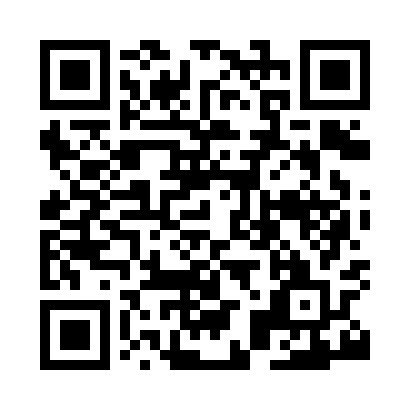 Prayer times for Curland, Somerset, UKSat 1 Jun 2024 - Sun 30 Jun 2024High Latitude Method: Angle Based RulePrayer Calculation Method: Islamic Society of North AmericaAsar Calculation Method: HanafiPrayer times provided by https://www.salahtimes.comDateDayFajrSunriseDhuhrAsrMaghribIsha1Sat3:075:031:106:429:1811:142Sun3:065:021:106:429:1911:143Mon3:065:021:106:439:2011:154Tue3:065:011:116:439:2011:165Wed3:065:001:116:449:2111:166Thu3:065:001:116:459:2211:177Fri3:054:591:116:459:2311:178Sat3:054:591:116:469:2411:189Sun3:054:591:126:469:2511:1810Mon3:054:581:126:479:2511:1911Tue3:054:581:126:479:2611:1912Wed3:054:581:126:479:2711:1913Thu3:054:581:126:489:2711:2014Fri3:054:571:136:489:2811:2015Sat3:054:571:136:499:2811:2116Sun3:054:571:136:499:2911:2117Mon3:054:571:136:499:2911:2118Tue3:054:571:136:509:2911:2119Wed3:064:581:146:509:3011:2220Thu3:064:581:146:509:3011:2221Fri3:064:581:146:509:3011:2222Sat3:064:581:146:509:3011:2223Sun3:064:581:146:519:3011:2224Mon3:074:591:156:519:3011:2325Tue3:074:591:156:519:3011:2326Wed3:075:001:156:519:3011:2327Thu3:085:001:156:519:3011:2328Fri3:085:011:166:519:3011:2329Sat3:085:011:166:519:3011:2330Sun3:095:021:166:519:3011:23